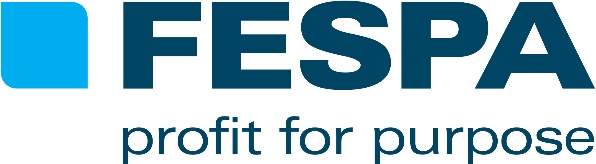 NOTA DE PRENSAJueves, 11 de mayo de 2017CHRISTIAN DUYCKAERTS, 17.º PRESIDENTE DE FESPAChristian Duyckaerts ha sido investido presidente de FESPA, la federación internacional de asociaciones de la industria de la impresión en gran formato.El acto de investidura tuvo lugar en la gala anual de FESPA 2017 el 10 de mayo, durante la feria celebrada en la ciudad alemana de Hamburgo (8-12 de mayo).Christian es el 17.º presidente de la federación y contará con la ayuda de Christophe Aussenac en calidad de vicepresidente.Christian entró en la junta de FESPA en 2002 en representación de la asociación belga de artes gráficas Febelgra, en la que preside las comisiones de serigrafía e impresión digital.También es fundador y director general de Retail Communicators, empresa de comunicación visual que ofrece servicios integrales de diseño, impresión e instalación a conocidas marcas internacionales del sector del retail. Con anterioridad, fue consejero delegado y copropietario de dos de los mayores impresores de PLV y publicidad exterior de Bélgica: Print&Display y GSI Printing. Christian inició su carrera en la empresa Hamiscreen tras haber completado sus estudios en tecnología gráfica en TSM y en la escuela HIGRO.El flamante presidente tuvo algunas palabras para el público del acto: «Mi objetivo es continuar la buena labor de mis predecesores y hacer que FESPA siga avanzando hacia el futuro. Tenemos el reto de preparar la feria de 2020 y siguientes, y de potenciar el área de la transformación digital, en la que nuestro sector tiene muchas oportunidades, no solo en el ámbito de la impresión directa desde internet, sino también en los segmentos de las soluciones multicanal y la personalización.» «Ayudaremos a la comunidad gráfica internacional a adaptarse a estas nuevas tendencias con congresos y actos en los que compartiremos buenas prácticas, conocimientos, información y estrecharemos vínculos, entre otras iniciativas. FESPA seguirá tendiendo puentes entre la industria gráfica y los usuarios finales de los productos impresos y gráficos, invirtiendo en el sector e impulsando segmentos como la impresión textil, los envases, el interiorismo, el retail, etc. También buscaremos sinergias que favorezcan a nuestros miembros y trabajaremos por un futuro brillante para la impresión.»En su nuevo cargo, Christian presidirá la junta de FESPA y supervisará la puesta en marcha de la estrategia de la federación por parte del equipo ejecutivo, dirigido por el consejero delegado de FESPA Neil Felton. Las 37 asociaciones que integran FESPA nombran al presidente de la federación para un mandato de dos años.La Junta de FESPA queda constituida del siguiente modo:Christophe Duyckaerts, presidente (Bélgica)Christophe Aussenac, vicepresidente (Francia)Enrico Steijn, tesorero (Países Bajos)Lascelle Barrow (Reino Unido)Gyorgy Kovacs (Hungría)Anders Nilsson (Suecia)Olav Skilbred (Noruega)Thomas Struckmeier (Alemania)FINAcerca de FESPAFundada en 1962, FESPA es una federación de asociaciones del sector, así como una entidad organizadora de exposiciones y conferencias para los sectores de impresión digital y serigráfica. El doble objetivo de FESPA es promocionar la impresión digital y serigráfica y compartir con sus socios conocimientos sobre la impresión digital y serigráfica, ayudándoles así a ampliar sus negocios y a conocer los últimos avances experimentados en sus sectores de gran crecimiento. FESPA: Profit for Purpose (Beneficio con una finalidad)
Nuestros accionistas son la industria. FESPA ha invertido millones de Euros en la comunidad global de impresión durante los últimos siete años, contribuyendo de esta manera al crecimiento del sector. Visite www.fespa.com para obtener más información. FESPA CensusFESPA Print Census es un proyecto de investigación global destinado al conocimiento del gran formato, la serigrafía y la comunidad de impresión digital. Se trata del mayor proyecto de recopilación de datos de este tipo. El cuestionario se publica en varios idiomas y las empresas pueden contestar a través de Internet en la dirección www.fespa.com/completemycensus.Las exposiciones que FESPA celebrará próximamente son:FESPA 2017, 8-12 mayo 2017, Hamburg Messe, Hamburgo, AlemaniaEuropean Sign Expo, 8-12 mayo 2017, Hamburg Messe, Hamburgo, AlemaniaFESPA Awards Gala Dinner, 10 mayo 2017, Grand Elysée, Hamburgo, AlemaniaPrinteriors Conference, 11 mayo 2017, Hamburg Messe, Hamburgo, AlemaniaFESPA Africa, 13-15 septiembre 2017, Gallagher Convention Centre, Johannesburgo, SudáfricaFESPA Mexico, 21 – 23 septiembre 2017, Centro Banamex, Ciudad de México, MéxicoFESPA Eurasia, 7-10 diciembre 2017, CNR Expo, Istanbul, TurquíaFESPA Asia, 22-24 febrero 2018, BITEC, Bangkok, TailandiaFESPA 2018, 15-18 mayo 2018, Berlín, AlemaniaPublicado en nombre de FESPA por AD CommunicationsSi desea más información, póngase en contacto con:Ellie Bunce				Sarah FarrellAD Communications  			FESPATel: + 44 (0) 1372 464470        		Tel: +44 (0) 1737 240788Email: ebunce@adcomms.co.uk 		Email: sarah.farrell@fespa.comWebsite: www.adcomms.co.uk		Website: www.fespa.com